Courses Available Via Zoom for Winter 2021 Through Spring 2022These courses are available to your agency or organization at no cost. A FEMA Student ID is needed for registration. Find your FEMA SID here.MGT-323: Instructor Development Workshop (20 hours*)This course primarily serves to give insight into adult education and enhance the instructional skills and styles of experienced instructors. The course focuses on best teaching and training practices, and it enhances understanding of instructor competencies set by the International Board for Standardsfor Training, Performance, and Instruction. It incorporates effective problem-based instruction in addition to the traditional lecture format. More information on this course can be foundhere.*Note: This course is an 20 hour-long course delivery over five consecutive days. Each day is four hours long.Date: Monday, Jan. 24 - Friday, Jan. 28 Time: 10:00 AM - 2:00 PM CST (all days) Course ID: 28671Access Code: NCBRT323Date: Monday, Feb. 14 - Friday, Feb. 18 Time: 10:00 AM - 2:00 PM CST (all days) Course ID: 28672Access Code: NCBRT323Date: Monday, Mar. 14 - Friday, Mar. 18 Time: 10:00 AM - 2:00 PM CST (all days) Course ID: 28673Access Code: NCBRT323Date: Monday, Mar. 28 - Friday, April 1 Time: 10:00 AM - 2:00 PM CST (all days) Course ID: 28674Access Code: NCBRT323Date: Monday, April 4 - Friday, April 8 Time: 10:00 AM - 2:00 PM CST (all days) Course ID: 28675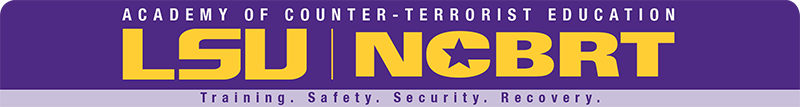 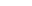 Access Code: NCBRT323Questions about our national open enrollment courses?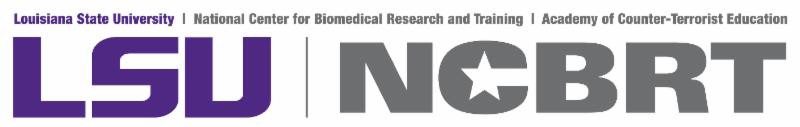 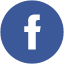 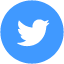 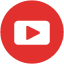 